GAUTENG EQUITATION SERIES 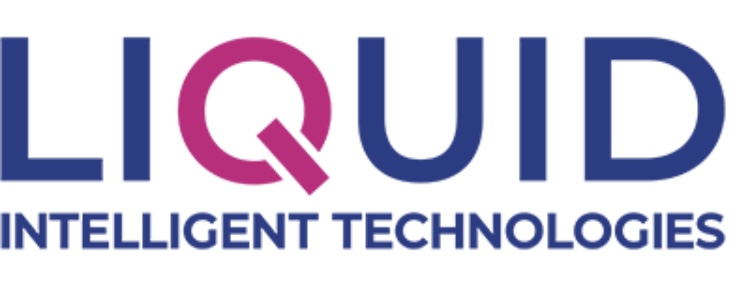 2023LIQUID INTELLIGENT TECHNOLOGIES GAUTENG EQUITATION SERIES 2023RulesPoints will be accumulated in the grade ridden.(Points accumulated in one grade cannot be transferred to another grade.)The Victor Ludorum winners will be the competitors with the highest number of points accumulated over the SIX classes, WITH ONLY THE TOP 4 SCORES COUNTING.Should there be a tie in points after the third show, the last class will then be the deciding factor. If there is still a tie, the best score from the last class will count.Riders will be awarded as follows:﻿﻿1st 10 Points2nd 9 Points3rd 8 Points4th 7 Points﻿﻿5th 6 Points﻿﻿6th 5 Points﻿﻿7th 4 Points8th 3 Points9th 2 Points> 10th 1 PointDates for the Series:27th April - First Leg - Venue Eaton Farm running two tests per grade.23 July - Second Leg - Venue KPC running 1 test per grade.9th September - Third Leg - Venue Eaton Farm  running 2 tests per grade.29th October - Final Leg of the Series - Venue Fourways will run 1 test